САВРАНСЬКА СЕЛИЩНА РАДАОДЕСЬКОЇ ОБЛАСТІВИКОНАВЧИЙ КОМІТЕТПРОЕКТ РІШЕННЯПро  затвердження тарифів на послуги з вивезення твердих побутових відходів, якінадаються КП «Савранський ВУЖКГ»Відповідно до п.п.2, п. «а» ч.1, ст.28, Закону України "Про місцеве самоврядування в Україні", п.2, ч.3, ст.4 Закону України «Про житлово-комунальніі послуги», ураховуючи вимоги постанови Кабінету Міністрів України від 26 липня 2006 року №1010 «Про затвердження Порядку формування тарифів на послуги з вивезення твердих побутових відходів» розглянувши  клопотання  начальника  Савранського ВУЖКГ від 13.04.2021 року щодо затвердження тарифів на послуги з вивезення твердих побутових відходів та взявши до уваги надані техніко-економічні розрахунки, пов'язані з приведенням у відповідність складових витрат у собівартості тарифів, з метою недопущення збитковості комунального підприємства «Савранський ВУЖКГ», виконавчий комітет Савранської селищної ради                                  ВИРІШИВ:1.Затвердити КП «Савранський ВУЖКГ» тарифи на послуги з вивезення твердих побутових відходів, в такому розмірі: 1.1.  Послуги з вивезення 1 м3  твердих побутових відходів по  смт Саврань         135,0 грн.;1.2. інші населені пункти селищної ради 164,34 грн.2. Зобов'язати начальника КП «Савранський ВУЖКГ » Шпитко В.І.:2.1. Довести до відома споживачів інформацію про вартість тарифів на  послуги з вивезення твердих побутових відходів, які надаються КП «Савранський ВУЖКГ», в т.ч через оприлюднення на офіційному веб-сайті Савранської селищної ради (www.savranrada.odessa.ua).  2.2. Тарифи ввести в дію після прийняття рішення сесією селищної ради про втрату чинності рішення сесії селищної ради від 24.01.2019р № 1155-VIІ «Про затвердження скоригованих тарифів на послуги  самоскида, екскаватора та на окремий вид ритуальних послуг, який включено до необхідного мінімального переліку окремих видів ритуальних послуг". 2.3. Надавати послуги відповідно до встановлених тарифів.2.4. Здійснювати контроль за якістю послуг, які будуть надаватися         споживачам.3. Координацію роботи щодо виконання цього рішення покласти на відділ      архітектури, містобудування та охорони праці, Савранської селищної ради.4. Контроль за виконанням цього рішення покласти на  заступника    селищного  голови ради Лавренюка О.М.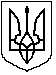 